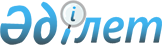 "2008 жылға арналған облыстық бюджет туралы" облыстық мәслихаттың 2007 жылғы 11 желтоқсандағы N 3/24 шешіміне өзгерістер мен толықтырулар енгізу туралыМаңғыстау облыстық мәслихатының 2008 жылғы 12 ақпандағы N 4/45 шешімі. Маңғыстау облыстық Әділет басқармасында 2008 жылғы 28 ақпанда N 2000 тіркелді.

      Қазақстан Республикасының Бюджет кодексiне , " Қазақстан Республикасындағы жергiлiктi мемлекеттiк басқару туралы " Қазақстан Республикасының 2001 жылғы 23 қаңтардағы Заңына сәйкес облыстық мәслихат ШЕШІМ ЕТТІ: 

      1. "2008 жылға арналған  облыстық бюджет туралы" облыстық мәслихаттың 2007 жылғы 11 желтоқсандағы N 3/24 шешiмiне (нормативтiк құқықтық кесiмдердi мемлекеттiк тiркеу Тiзiлiмiнде N 1993 болып тiркелген, "Маңғыстау" газетiнiң 2007 жылғы 22 желтоқсандағы N 212-санында жарияланған) мына өзгерiстер мен толықтырулар енгiзiлсiн: 

      1. 2008 жылға арналған  облыстық  бюджет  1-қосымшаға сәйкес  мына көлемде  бекiтiлсiн: 

      1) кiрiстер -   38 623 3211 мың теңге, оның iшiнде: 

      салықтық түсiмдер бойынша - 20 379 646 мың теңге; 

      салықтық емес түсiмдер бойынша - 1 003 915 мың теңге; 

      негiзгi капиталды сатудан түсетiн түсiмдер -  3 320 мың теңге; 

      трансферттер түсiмдерi бойынша -  17 236 440 мың теңге; 

      2) шығындар - 37 542 507 мың теңге; 

      3) операциялық сальдо - 1 080 814 мың теңге; 

      4) таза  бюджеттiк  кредит беру - 365 126 мың теңге, соның iшiнде: 

      бюджеттiк кредиттер - 598 078 мың теңге; 

      бюджеттiк кредиттердi өтеу - 232 952 мың теңге; 

      5) қаржы активтерiмен жасалатын операциялар бойынша сальдо - 1 428 810 мың теңге, соның iшiнде: 

      қаржы активтерiн сатып алу - 1 490 000 мың теңге; 

      мемлекеттiң қаржы активтерiн сатудан түсетiн түсiмдер - 61 190 мың теңге; 

      6) бюджет тапшылығы (профицитi) - 713 122 мың теңге; 

      7) бюджет тапшылығын қаржыландыру (профицитiн пайдалану) - 713 122 мың теңге. 

      2-тармақта: 

      1) тармақшада: 

      "Маңғыстау ауданына" жолындағы "100 пайыз" саны "31,4 пайыз"санымен ауыстырылсын; 

      "Ақтау қаласына" жолындағы - "8,9 пайыз" саны "18,7 пайыз" санымен ауыстырылсын; 

      "Жаңаөзен қаласына" жолындағы - "39,5 пайыз" саны "57,9 пайыз" санымен ауыстырылсын; 

      Мынадай мазмұндағы 3-1) және 3-2) тармақшаларымен толықтырылсын: 

      3-1) Төлем көзiнен ұсталатын, шетел азаматтарының кiрiстерiнен алынатын жеке табыс салығы: 

      Бейнеу ауданына - 100 пайыз; 

      Қарақия ауданына - 100 пайыз; 

      Маңғыстау ауданына - 31,4 пайыз; 

      Мұнайлы ауданына - 100 пайыз; 

      Түпқараған ауданына - 100 пайыз; 

      Ақтау қаласына - 18,7 пайыз; 

      Жаңаөзен қаласына - 57,9 пайыз; 

      3-2)Төлем көзiнен ұсталмайтын шетел азаматтарының кiрiстерiнен алынатын жеке табыс салығы: 

      Бейнеу ауданына - 100 пайыз; 

      Қарақия ауданына - 100 пайыз; 

      Маңғыстау ауданына - 100 пайыз; 

      Мұнайлы ауданына - 100 пайыз; 

      Түпқараған ауданына - 100 пайыз; 

      Ақтау қаласына - 100 пайыз; 

      Жаңаөзен қаласына - 100 пайыз. 

      4-тармақшада: 

      "Маңғыстау ауданына" жолындағы "100 пайыз" саны "24,7 пайыз" санымен ауыстырылсын; 

      "Ақтау қаласына"жолындағы "7,1 пайыз"саны "13,9 пайыз"санымен ауыстырылсын; 

      "Жаңаөзен қаласына" жолындағы "53,7 пайыз" саны "56,2 пайыз" санымен ауыстырылсын; 

      3-тармақта: 

      "1 257 506" саны "4 049 666" санымен ауыстырылсын; 

      "240 273" саны "3 032 433" санымен ауыстырылсын. 

      4-тармақта: 

      "925 759" саны "1 125 137" санымен ауыстырылсын; 

      "553 478" саны "752 856" санымен ауыстырылсын. 

      Мынадай мазмұндағы 5-1, 5-2, 5-3, 5-4, 5-5, 5-6, 5-7, 5-8, 5-9 тармақшаларымен толықтырылсын: 

      5-1. 2008 жылға арналған облыстық бюджетте қазақстан Республикасындағы бiлiм берудi дамытудың 2005-2010 жылдарға арналған Мемлекеттiк бағдарламасын және қазақстан Республикасындағы денсаулық сақтауды реформалау және дамытудың 2005-2010 жылдарға арналған Мемлекеттiк бағдарламасын iске асыруға республикалық бюджеттен 906 576 мың теңге көлемiнде ағымдағы мақсатты трансферттер қарастырылғаны қаперге алынсын, оның iшiнде: 

      мемлекеттiк бастауыш, негiзгi орта және жалпы орта бiлiм беру мекемелерiнде лингафондық және мультимедиялық кабинеттердi құруға - 94 202 мың теңге; 

      мемлекеттiк бастауыш, негiзгi орта және жалпы орта бiлiм беру жүйесiнде интерактивтiк оқыту жүйесiн енгiзуге - 131 896 мың теңге, 

      жергiлiктi деңгейдегi медициналық денсаулық сақтау ұйымдарын материалдық-техникалық жабдықтауға - 680 478 мың теңге. 

      Облыстық бюджет және аудандар мен қалалар бюджеттерiнiң бөлiгiнде көрсетiлген соманы бөлу 5-қосымшаға сәйкес жүзеге асырылады. 

      5-2. 2008 жылға арналған облыстық бюджетте әлеуметтiк саладағы iс-шараларды iске асыруға республикалық бюджеттен 998 489 мың теңге көлемiнде ағымдағы мақсатты трансферттер қарастырылғаны қаперге алынсын, оның iшiнде: 

      жаңадан iске қосылған бiлiм беру объектiлерiн қамтамасыз етуге - 544 869 мың теңге; 

      жаңадан iске қосылған әлеуметтiк қамту объектiлерiн қамтамасыз етуге - 36 003 мың теңге; 

      ең төменгi күнкөрiс мөлшерiнiң өсуiне байланысты мемлекеттiк атаулы әлеуметтiк көмек және 18 жасқа дейiнгi балаларға ай сайынғы мемлекеттiк жәрдемақы төлемдерiне - 65 000 мың теңге, оның iшiнде: 

      мемлекеттiк атаулы әлеуметтiк көмек төлемдерiне - 50 000 мың теңге; 

      аз қамтылған отбасыларынан шыққан 18 жасқа дейiнгi балаларға мемлекеттiк жәрдемақы төлемдерiне - 15 000 мың теңге; 

      дәрiлiк құралдар, вакциналар және басқа да иммунобиологиялық дәрi-дәрмектердi сатып алуға - 352 617 мың теңге, оның iшiнде: 

      тұрғындарға иммундық алдын алу жүргiзу үшiн вакциналар және басқа да иммунобиологиялық дәрi-дәрмектердi сатып алуға - 117 439 мың теңге; 

      туберкулезге қарсы дәрi-дәрмектердi сатып алуға - 47 984 мың теңге; 

      диабетке қарсы дәрi-дәрмектердi сатып алуға - 50 859 мың теңге; 

      онкологиялық ауруларға химиялық дәрi-дәрмектердi сатып алуға - 136 335 мың теңге. 

      Облыстық бюджет және аудандар мен қалалар бюджеттерiнiң бөлiгiнде көрсетiлген соманы бөлу 6-қосымшаға сәйкес жүзеге асырылады. 

      5-3. 2008 жылға арналған облыстық бюджетте нақты секторды қолдауға республикалық бюджеттен 336 310 мың теңге көлемiнде ағымдағы мақсатты трансферттер қарастырылғаны қаперге алынсын, оның iшiнде: 

      асыл тұқымды мал шаруашылығын дамытуға - 22 750 мың теңге; 

      егiн шаруашылығының өнiмдiлiгiн және өнiм сапасын арттыруға, жанар-жағар майлардың және көктемгi егiстiк және жинау жұмыстарын жүргiзу үшiн қажеттi басқа да тауарлық-материалдық құндылықтардың бағасын арзандатуға - 4 806 мың теңге; 

      ауыл шаруашылығы тауар өндiрушiлерiне су жеткiзу бойынша қызмет бағасын субсидиялауға - 3 160 мың теңге; 

      ауыз сумен жабдықтаудың баламасыз көзi болып табылатын аса маңызды сумен жабдықтаудың топтық жүйесiнен ауыз су беру бойынша қызмет бағасын субсидиялауға - 41 594 мың теңге; 

      облыстық маңыздағы автомобиль жолдарын күрделi жөндеуге - 264 000 мың теңге. 

      5-4. 2008 жылға арналған облыстық бюджетте тұрғын үй құрылысының 2008-20ұ0 жылдарға арналған Мемлекеттiк бағдарламасын iске асыруға республикалық бюджеттен 2 319 000 мың теңге көлемiнде дамытуға және нөлдiк мөлшерлеме бойынша бюджеттiк несиелеуге нысаналы трансферттер қарастырылғаны қаперге алынсын, оның iшiнде: 

      мемлекеттiк коммуналдық тұрғын үй қорының тұрғын үй құрылысына - 447 000 мың теңге; 

      "100 мектеп және 100 аурухана" жобасын iске асыру аясында салынатын бiлiм беру және денсаулық сақтау ұйымдары қызметкерлерi үшiн тұрғын үй салуға және сатып алуға аудандар мен қалалар бюджеттерiн несиелендiруге - 200 000 мың теңге; 

      инженерлiк-коммуникациялық инфрақұрылымды дамытуға және абаттандыруға - 1 672 000 мың теңге, оның iшiнде: 

      инженерлiк-коммуникациялық инфрақұрылымды дамытуға және жайластыруға - 1 515 000 мың теңге; 

      инженерлiк желiлердi жөндеуге және қайта жаңғыртуға - 157 00 мың теңге. 

      Аудандар мен қалалар бюджеттерiнiң бөлiгiнде көрсетiлген соманы бөлу 7-қосымшаға сәйкес жүзеге асырылады. 

      5-5. 2008 жылға арналған облыстық бюджетте электрондық үкiмет және мемлекеттiк қызметшiлердi компьютерлiк сауаттылыққа оқыту аясында адами капиталды дамытуға республикалық бюджеттен 77 342 мың теңге көлемiнде нысаналы даму трансферттерi қарастырылғаны қаперге алынсын, оның iшiнде: 

      электрондық үкiмет аясында адами капиталды дамытуға - 70 480 мың теңге; 

      мемлекеттiк қызметшiлердi компьютерлiк сауаттылыққа оқытуға - 6 862 мың теңге. 

      Облыстық бюджет және аудандар мен қалалар бюджеттерiнiң бөлiгiнде көрсетiлген соманы бөлу 8-қосымшаға сәйкес жүзеге асырылады. 

      5-6. 2008 жылға арналған облыстық бюджетте инвестициялық жобаларды iске асыруға республикалық бюджеттен 8 747 055 мың теңге көлемiнде нысаналы даму трансферттерi қарастырылғаны қаперге алынсын, оның iшiнде: 

      бiлiм беру объектiлерiн салуға және қайта жаңғыртуға - 3 914 268 мың теңге; 

      денсаулық сақтау объектiлерiн салуға және қайта жаңғыртуға - 2 535 791 мың теңге; 

      әлеуметтiк қамтамасыз ету объектiлерiн салуға және қайта жаңғыртуға - 1 134 435 мың теңге; 

      сумен жабдықтау жүйесiн дамытуға - 473 561 мың теңге; 

      қоршаған ортаны қорғау объектiлерiн салуға және қайта жаңғыртуға - 150 000 мың теңге; 

      көлiк инфрақұрылымын дамытуға - 539 000 мың теңге; 

      Облыстық бюджет және аудандар мен қалалар бюджеттерiнiң бөлiгiнде көрсетiлген соманы бөлу 9-қосымшаға сәйкес жүзеге асырылады. 

      5-7. аудандар мен қалалар бюджеттерiне 2008 жылға арналған облыстық бюджеттен 184 500 мың теңге көлемiнде нысаналы даму трансферттерi қарастырылғаны қаперге алынсын, оның iшiнде: 

      бiлiм беру объектiлерiн дамытуға - 48 000 мың теңге; 

      коммуналдық шаруашылық жүйесiн дамытуға - 133 000 мың теңге; 

      қалалар мен елдi мекендердi абаттандыруды дамытуға - 3 500 мың теңге. 

      Аудандар мен қалалар бюджеттерiнiң бөлiгiнде көрсетiлген соманы бөлу 10-қосымшаға сәйкес жүзеге асырылады. 

      5-8. Аудандар мен қалалар бюджеттерiне 2008 жылға арналған облыстық бюджеттен 385 000 мың теңге көлемiнде ағымдағы мақсатты трансферттер қарастырылғаны қаперге алынсын, оның iшiнде: 

      "Мектеп аулалары" жобасының 1-кезеңiн iске асыруға - 320 000 мың теңге; 

      қасқырларды ату бойынша iс-шаралар жүргiзуге - 5 000 мың теңге; 

      елдi мекендердiң бас жобасын әзiрлеуге - 60 000 мың теңге. 

      Аудандар мен қалалар бюджеттерiнiң бөлiгiнде көрсетiлген соманы бөлу 11-қосымшаға сәйкес жүзеге асырылады. 

      5-9. 2008 жылға арналған облыстық бюджетте 230 000 мың теңге көлемiнде сыйақысының (мүддесiнiң) нөлдiк мөлшерлемесi бойынша тұрғын үй құрылысына бұрын бөлiнген қарызды өтеу қарастырылған, соның iшiнде Түпқараған ауданынан - 180 000 мың теңге,Ақтау қаласынан - 50 000 мың теңге. 

      Қазақстан Республикасындағы тұрғын үй құрылысын дамытудың 2005-2007 жылдарға арналған Мемлекеттiк бағдарламасы аясында қайтарым қаражаттары есебiнен 50 000 мың теңгенi сыйақысының (мүддесiнiң) нөлдiк мөлшерлемесi бойынша тұрғын үй құрылысы үшiн Жаңаөзен қаласының бюджетiн несиелендiруге бөлiнсiн.". 

      6-тармақ мына мазмұндағы сегiзiншi абзацпен толықтырылсын: 

      "амбулаториялық емдеу жағдайында гемофилиямен сырқаттанатын ересек ауруларды, сондай-ақ артериалық гипертензиямен және жүрек ишемиясымен ауыратын науқастарды тегiн дәрi-дәрмекпен қамтамасыз етуге". 

      7-тармақ мына редакцияда жазылсын: 

      "7. қалалардың әкiмшiлiк басқаруындағы аумақтарда орналаспаған ауылдық (селолық) елдi мекендерде және поселкелерде жұмыс жасайтын мемлекеттiк бiлiм беру ұйымдарының педагог қызметкерлерiне, мемлекеттiк денсаулық сақтау ұйымдарының медицина және фармацевтика қызметкерлерiне, әлеуметтiк қамтамасыз ету мемлекеттiк ұйымдарының қызметкерлерiне, мәдениет және спорт мемлекеттiк ұйымдарының қызметкерлерiне 25% жоғары жалақы (тарифтiк мөлшерлеме) белгiленсiн." 

      2. Осы шешім 2008 жылдың 1 қаңтарынан бастап қолданысқа енгізіледі.       Сессия төрағасы              К. Үйсінбаев

      Облыстық мәслихат хатшысы    Б. Шелпеков

Облыстық мәслихаттың 2008 жылғы

12 ақпандағы № 4/45 шешіміне

1-қосымша 2008 жылға арналған облыстық бюджет

Облыстық мәслихаттың 2008 жылғы

12 ақпандағы № 4/45 шешіміне

2- қосымша

Облыстық мәслихаттың 2008 жылғы

12 ақпандағы № 4/45 шешіміне

5- қосымша

Облыстық мәслихаттың 2008 жылғы

12 ақпандағы № 4/45 шешіміне

6- қосымша Республикалық бюджеттен әлеуметтік салаға 2008 жылға арналған бюджетке, аудандар мен қалалардың бюджеттеріне ағымдағы нысаналы трансферттер сомаларын бөлу

Облыстық мәслихаттың 2008 жылғы

12 ақпандағы № 4/45 шешіміне

7- қосымша

Облыстық мәслихаттың 2008 жылғы

12 ақпандағы № 4/45 шешіміне

8- қосымша

Облыстық мәслихаттың 2008 жылғы

12 ақпандағы № 4/45 шешіміне

9- қосымша

Облыстық мәслихаттың 2008 жылғы

12 ақпандағы № 4/45 шешіміне

10- қосымша

Облыстық мәслихаттың 2008 жылғы

12 ақпандағы № 4/45 шешіміне

11- қосымша
					© 2012. Қазақстан Республикасы Әділет министрлігінің «Қазақстан Республикасының Заңнама және құқықтық ақпарат институты» ШЖҚ РМК
				Сан 
Сын 
Іш- кіСын
Атауы
Сомасы, мың теңге
1.КІРІСТЕР38 623 321 1 САЛЫҚТЫҚ ТҮСІМДЕР20 379 646 01 Табыс салығы7 315 204 2 Жеке табыс салығы7 315 204 03 әлеуметтік салық9 145 860 1 әлеуметтік салық9 145 860 05 Тауарларға, жұмыстарға және

қызметтер көрсетуге салынатын

ішкі салықтар3 918 582 3 Табиғи және басқа ресурстарды пайдаланғаны үшін түсетін түсімдер 3 918 582 2 САЛЫҚТЫҚ ЕМЕС ТҮСІМДЕР1 003 915 01 Мемлекет меншігінен түсетін түсімдер42 056 1 Мемлекеттік кәсіпорындардың таза кіріс бөлігінің түсімі3 973 3 Мемлекет меншігіндегі акциялардың мемлекеттік пакетіне дивидендтер22 300 4 Мемлекеттік меншіктегі заңды тұлғаларға қатысу үлесіне кірістер3 217 5 Мемлекет меншігіндегі мүлікті жалға беруден түсетін кірістер12 496 7 Мемлекеттік бюджеттен берілген кредиттер бойынша сыйақылар (мүдделер)70 02 Мемлекеттік бюджеттен қаржыландырылатын мемлекеттік мекемелердің тауарларды (жұмыстарды, қызметтерді) өткізуінен түсетін түсімдер61 459 1 Мемлекеттік бюджеттен қаржыландырылатын мемлекеттік мекемелердің тауарларды (жұмыстарды, қызметтерді) өткізуінен түсетін түсімдер61 459 03 Мемлекеттік бюджеттен қаржыландырылатын мемлекеттік мекемелер ұйымдастыратын мемлекеттік сатып алуды өткізуден түсетін ақша түсімдері400 1 Мемлекеттік бюджеттен қаржыландырылатын мемлекеттік мекемелер ұйымдастыратын мемлекеттік сатып алуды өткізуден түсетін ақша түсімдері400 06 Басқа да салықтық емес түсімдер900 000 1 Басқа да салықтық емес түсімдер900 000 3 НЕГІЗГІ КАПИТАЛДЫ САТУДАН ТҮСЕТІН ТҮСІМДЕР3 320 01 Мемлекеттік мекемелерге бекітілген мемлекеттік мүлікті сату3 320 1 Мемлекеттік мекемелерге бекітілген мемлекеттік мүлікті сату3 320 4 ТРАНСФЕРТТЕРДЕН ТҮСЕТІН ТҮСІМДЕР17 236 440 01 Төмен тұрған мемлекеттік басқару органдарынан алынатын трансферттер 4 051 668 2 Аудандық (қалалық) бюджеттерден трансферттер4 051 668 02 Мемлекеттік басқарудың жоғары тұрған органдарынан түсетін трансферттер13 184 772 1 Республикалық бюджеттен түсетін трансферттер13 184 772 Фтоп 
әкімші
Бағ
Атауы 
Сомасы, мың теңге 
1
2
3
2. ШЫҒЫНДАР37 542 507 01 Жалпы сипаттағы мемлекеттік қызметтер көрсету607 197 110 Облыс мәслихатының аппараты25 418 001 Облыс мәслихатының қызметін қамтамасыз ету 25 418 120 Облыс әкімінің аппараты403 244 001 Облыс әкімінің қызметін қамтамасыз ету250 952 002 Ақпараттық жүйелер құру100 000 008 Мемлекеттік қызметшілерді компьютерлік сауаттылыққа оқытуға аудандар (облыстық маңызы бар қалалар) бюджеттеріне берілетін нысаналы даму трансферттері6 862 116 Электрондық үкімет шеңберінде адами капиталды дамыту45 430 257 Облыстың қаржы департаменті77 656 001 қаржы департаментінің (басқармасының) қызметін қамтамасыз ету55 112 009 Коммуналдық меншікті жекешелендіруді ұйымдастыру4 754 010 Коммуналдық меншікке түсетін мүлікті есепке алу, сақтау, бағалау және сату17 790 258 Облыстың экономика және бюджеттік жоспарлау департаменті100 879 001 Экономика және бюджеттік жоспарлау департаментінің (басқармасының) қызметін қамтамасыз ету65 879 002 Ақпараттық жүйелер құру35 000 02 қорғаныс55 248 250 Облыстың жұмылдыру дайындығы, азаматтық қорғаныс және авариялар мен табиғи апаттардың алдын алуды және жоюды ұйымдастыру басқармасы55 248 001 Жұмылдыру дайындығы, азаматтық қорғаныс және авариялар мен табиғи апаттардың алдын алуды және жоюды ұйымдастыру департаментінің (басқармасының) қызметін қамтамасыз ету14 816 003 Жалпыға бірдей әскери міндетті атқару шеңберіндегі іс-шаралар4 814 004 Облыстық ауқымдағы азаматтық қорғаныс іс-шаралары11 205 006 Облыстық ауқымдағы төтенше жағдайлардың алдын алу және оларды жою24 413 03 қоғамдық тәртіп, қауіпсіздік, құқық, сот, қылмыстық-атқару қызметі2 076 002 252 Облыстың ішкі істер департаменті1 839 055 001 Облыстық бюджеттен қаржыландырылатын атқарушы ішкі істер органының қызметін қамтамасыз ету1 714 491 002 Облыс аумағында қоғамдық тәртіпті қорғау және қоғамдық қауіпсіздікті қамтамасыз ету123 764 003 қоғамдық тәртіпті қорғауға қатысатын азаматтарды көтермелеу800 271 Облыстың құрылыс басқармасы 236 947 003 ішкі істер органдарының объектілерін дамыту236 947 04 Білім беру7 384 016 252 Облыстың ішкі істер департаменті44 429 007 Кадрлардың біліктілігін арттыру және оларды қайта даярлау44 429 253 Облыстың денсаулық сақтау департаменті88 686 003 Кадрлардың біліктілігін арттыру және оларды қайта даярлау27 010 024 Техникалық және кәсіптік білім беру ұйымдарындағы мамандарды дайындау61 676 260 Облыстың дене тәрбиесі және спорт басқармасы301 799 006 Балалар мен жеткіншектерге спорт бойынша қосымша білім беру301 799 261 Облыстың білім беру департаменті2 681 411 001 Білім беру департаментінің (басқармасының) қызметін қамтамасыз ету28 604 003 Арнайы оқыту бағдарламалары бойынша жалпы білім беру173 737 004 Орта білім жүйесін ақпараттандыру 16 827 005 Білім берудің мемлекеттік облыстық ұйымдары үшін оқулықтар мен оқу-әдістемелік кешендерді сатып алу және жеткізу10 914 006 Мамандандырылған білім беру ұйымдарында дарынды балаларға жалпы білім беру74 110 007 Облыстық ауқымда мектеп олимпиадаларын және мектептен тыс іс шараларды өткізу157 224 010 Кадрлардың біліктілігін арттыру және оларды қайта даярлау41 381 011 Балалар мен жеткіншектердің психикалық денсаулығын зерттеу және халыққа психологиялық- медициналық-педагогикалық консультациялық көмек көрсету24 282 012 Дамуында проблемалары бар балалар мен жеткіншектердің оңалту және әлеуметтік бейімдеу12 207 014 электрондық үкімет шеңберінде адами капиталды дамытуға аудандық (облыстық маңызы бар қалалардың) бюджеттерге берілетін нысаналы даму трансферттер1 250 018 Жаңадан іске қосылатын білім беру объектілерін ұстауға аудандар (облыстық маңызы бар қалалар) бюджеттеріне берілетін ағымдағы нысаналы трансферттер544 869 024 Техникалық және кәсіптік білім беру ұйымдарындағы мамандарды дайындау1 039 363 026 Аудандар (облыстық маңызы бар қалалар) бюджеттеріне білім беру саласында мемлекеттік жүйенің жаңа технологияларын енгізуге берілетін ағымдағы нысаналы трансферттер124 182 058 Бастапқы, негізгі орта және жалпы орта білім беру мемлекеттік мекемелері үшін лингафондық және мультимедиялық кабинеттер жасауға аудандар (облыстық маңызы бар қалалар) бюджеттеріне ағымдағы нысаналы трансферттер88 661 113 Жергілікті бюджеттен трансферттер320 000 116 Электрондық үкімет шеңберінде адами капиталды дамыту23 800 271 Облыстың құрылыс басқармасы4 267 691 004 Білім беру объектілерін салуға және қайта жаңғыртуға аудандар (облыстық маңызы бар қалалар) бюджеттеріне берілетін нысаналы даму трансферттер2 330 901 005 Білім беру объектілерін дамыту1 936 790 05 Денсаулық сақтау11 108 876 253 Облыстың денсаулық сақтау департаменті7 458 591 001 Денсаулық сақтау департаментінің (басқармасының) қызметін қамтамасыз ету40 863 004 Бастапқы медициналық-санитарлық көмек және денсаулық сақтау ұйымдары мамандарының жолдамасы бойынша стационарлық медициналық көмек көрсету2 787 322 005 Жергілікті денсаулық сақтау ұйымдары үшін қан, оның құрамдас бөліктері мен препараттарын өндіру65 445 006 Ана мен баланы қорғау97 429 007 Салауатты әмір салтын насихаттау25 385 008 қазақстан Республикасында ЖқТБ індетінің алдын алу және қарсы күрес жөніндегі іс-шараларды іске асыру15 150 009 әлеуметтік елеулі және айналадағылар үшін қауіп төндіретін аурулармен ауыратын адамдарға медициналық көмек көрсету1 436 762 010 Халыққа бастапқы медициналық-санитарлық көмек көрсету1 797 998 011 Жедел және шұғыл көмек көрсету385 866 012 Төтенше жағдайларда халыққа медициналық көмек көрсету41 179 013 Паталогоанатомиялық союды жүргізу8 000 014 Халықтың жекелеген санаттарын амбулаториялық деңгейде дәрілік заттармен және мамандандырылған балалар және емдік тамақ өнімдерімен қамтамасыз ету438 825 016 Азаматтарды елді мекенінің шегінен тыс емделуге тегін және жеңілдетілген жол жүрумен қамтамасыз ету18 147 017 Шолғыншы эпидемиологиялық қадағалау жүргізу үшін тест-жүйелерін сатып алу718 018 Ақпаратты-аналитикалық орталықтарының қызметін қамтамасыз ету12 415 019 Туберкулезбен ауыратындарды туберкулезге қарсы препараттарымен қамтамасыз ету70 000 020 Диабет ауруларын диабетке қарсы препараттарымен қамтамасыз ету50 859 021 Онкологиялық ауруларды химия препараттарымен қамтамасыз ету136 335 022 Бүйрек жетімсіздігі бар ауруларды дәрі-дәрмек құралдарымен, диализаторлармен, шығыс материалдарымен және бүйрегі алмастырылған ауруларды дәрі-дәрмек құралдарымен қамтамасыз ету29 893 269 Облыстың мемлекеттік санитарлық-эпидемиологиялық қадағалау департаменті506 376 001 Мемлекеттік санитарлық-эпидемиологиялық қадағалау департаментінің (басқармасының) қызметін қамтамасыз ету103 533 002 Халықтың санитарлық-эпидемиялогиялық салауаттылығы166 130 003 індетке қарсы күрес1 339 007 Халыққа иммундық алдын алуды жүргізу үшін дәрілік заттарды, вакциналарды және басқа иммунды биологиялық препараттарды орталықтандырылған сатып алу235 374 271 Облыстың құрылыс басқармасы3 143 909 007 Денсаулық сақтау объектілерін дамыту3 143 909 06 әлеуметтік көмек және әлеуметтік қамсыздандыру1 797 168 256 Облыстың жұмыспен қамтуды үйлестіру және әлеуметтік бағдарламалар департаменті348 536 001 Жұмыспен қамтуды үйлестіру және әлеуметтік бағдарламалар департаментінің (басқармасының) қызметін қамтамасыз ету84 784 002 Жалпы үлгідегі мүгедектер мен қарттарды әлеуметтік қамтамасыз ету168 749 003 Мүгедектерге әлеуметтік қолдау көрсету29 947 011 Жәрдемақыларды және басқа да әлеуметтік төлемдерді есептеу, төлеу мен жеткізу бойынша қызметтерге ақы төлеу56 020 Аудандық (облыстық маңызы бар қалалардың) бюджеттерге мемлекеттік атаулы әлеуметтік көмек және күн көру минимумы мөлшерінің өсуіне байланысты 18 жасқа дейінгі балаларға мемлекеттік жәрдемақылар төлеуге ағымдағы нысаналы трансферттер65 000 261 Облыстың білім беру департаменті162 093 015 Жетім балаларды ата-анасының қамқорлығынсыз қалған балаларды әлеуметтік қамсыздандыру162 093 271 Облыстың құрылыс басқармасы1 286 539 008 әлеуметтік қамтамасыз ету объектілерін дамыту1 286 539 07 Тұрғын үй-коммуналдық шаруашылық3 320 938 271 Облыстың құрылыс басқармасы2 846 775 010 Мемлекеттік коммуналдық тұрғын үй қорының тұрғын үйін салуға аудандар (облыстық маңызы бар қалалар) бюджеттеріне берілетін нысаналы даму трансферттер447 000 012 Аудандық (облыстық маңызы бар қалалардың) бюджеттерге инженерлік коммуникациялық инфрақұрылымды дамытуға және жайластыруға берілетін даму трансферттері1 672 000 013Коммуналдық шаруашылықты дамытуға аудандар (облыстық маңызы бар қалалар) бюджеттеріне нысаналы даму трансферттер133 000қалалар мен елді мекендерді абаттандыруды дамытуға аудандар (облыстық маңызы бар қалалар) бюджеттеріне нысаналы даму трансферттер 3 500028 Елді мекендерді газдандыру591 275 279 Облыстық энергетика және коммуналдық шаруашылық басқармасы474 163 001 Облыстық энергетика және коммуналдық шаруашылық департаментінің (басқармасының) қызметін қамтамасыз ету19 597 004 Елді мекендерді газдандыру454 566 08 Мәдениет, спорт, туризм және ақпараттық кеңістік1 888 087 259 Облыстық мұрағаттар мен құжаттама бөлімі49 703 001 Мұрағаттар мен құжаттама басқармасының (бөлімінің) қызметін қамтамасыз ету7 543 002 Мұрағат қорының сақталуын қамтамасыз ету42 160 260 Облыстың дене тәрбиесі және спорт басқармасы502 262 001 Дене тәрбиесі және спорт басқармасының (бөлімінің) қызметін қамтамасыз ету16 994 003 Облыстық деңгейінде спорт жарыстарын өткізу18 000 004 әртүрлі спорт түрлері бойынша облыстық құрама командаларының мүшелерін дайындау және олардың республикалық және халықаралық спорт жарыстарына қатысуы467 268 262 Облыстық мәдениет басқармасы612 858 001 Мәдениет басқармасының қызметін қамтамасыз ету20 409 003 Мәдени-демалыс жұмыстарын қолдау68 627 005 Тарихи-мәдени мұралардың сақталуын және оған қол жетімді болуын қамтамасыз ету285 925 007 Театр және музыка өнерін қолдау190 250 008 Облыстық кітапханалардың жұмыс істеуін қамтамасыз ету47 647 263 ішкі саясат департаменті283 670 001 ішкі саясат департаментінің (басқармасының) қызметін қамтамасыз ету105 627 002 Бұқаралық ақпарат құралдары арқылы мемлекеттік ақпарат саясатын жүргізу142 850 003 Жастар саясаты саласында өңірлік бағдарламаларды іске асыру35 193 264 Облыстың тілдерді дамыту басқармасы15 747 001 Тілдерді дамыту басқармасының қызметін қамтамасыз ету10 747 002 Мемлекеттік тілді және қазақстан халықтарының басқа да тілдерін дамыту5 000 265 Облыстың кәсіпкерлік және өнеркәсіп департаменті33 900 005 Туристік қызметті реттеу33 900 271 Облыстың құрылыс басқармасы389 947 016 Мәдениет объектілерін дамыту317 947 017 Дене тәрбиесі және спорт объектілерін дамыту62 000 018 Мұрағат объектілерін дамыту10 000 09 Отын-энергетика кешені және жер қойнауын пайдалану757 441 279 Облыстық энергетика және коммуналдық шаруашылық басқармасы757 441 007 Жылу-энергетикалық жүйені дамыту757 441 10 Ауыл, су, орман, балық шаруашылығы, ерекше қорғалатын табиғи аумақтар, қоршаған ортаны  және жануарлар дүниесін қорғау, жер қатынастары1 489 185 251 Облыстың жер қатынастары басқармасы79 149 001 Жер қатынастары басқармасының қызметін қамтамасыз ету18 273 003 Жер қатынастарын жүзеге асыруды қамтамасыз ету60 876 254 Облыстың табиғи ресурстар және табиғатты пайдалануды реттеу басқармасы223 584 001 Табиғи ресурстар және табиғатты пайдалануды реттеу департаментінің (басқармасының) қызметін қамтамасыз ету21 797 002 Су қорғау аймақтары мен су объектілері белдеулерін белгілеу17 000 005 Ормандарды сақтау, қорғау, молайту және орман өсіру14 787 008 қоршаған ортаны қорғау жөніндегі іс-шаралар өткізу170 000 255 Облыстың ауыл шаруашылығы басқармасы339 159 001 Ауыл шаруашылығы департаментінің (басқармасының) қызметін қамтамасыз ету216 849 009 Ауыз сумен жабдықтаудың баламасыз көздері болып табылатын сумен жабдықтаудың аса маңызды топтық жүйелерінен ауыз су беру жөніндегі қызметтердің құнын субсидиялау41 594 010 Мал шаруашылығын дамытуды қолдау67 750 011 Көктемгі егіс және егін жинау жұмыстарын жүргізу үшін қажетті жанар-жағармай және басқа да тауар-материалдық құндылықтарының құнын арзандату және өсімдік шаруашылық өнімінің шығымдылығын және сапасын арттыру4 806 014 Ауыл шаруашылығы тауарларын өндірушілеріне су жеткізу жөніндегі қызметтердің құнын субсидиялау3 160 113 Жергілікті бюджеттен трансферттер5 000 271 Облыстың құрылыс басқармасы847 293 020 Ауыл шаруашылығы объектілерін дамыту61 247 022 қоршаған ортаны қорғау объектілерін дамыту312 485 029 Сумен жабдықтау жүйесін дамытуға аудандар (облыстық маңызы бар қалалар) бюджеттеріне берілетін нысаналы даму трансферттері473 561 11 өнеркәсіп, сәулет, қала құрылысы және құрылыс қызметі112 753 267 Облыстың мемлекеттік сәулет-құрылыс бақылауы басқармасы16 929 001 Мемлекеттік сәулет-құрылыс бақылауы департаментінің (басқармасының) қызметін қамтамасыз ету16 929 271 Облыстың құрылыс басқармасы24 632 001 құрылыс департаментінің (басқармасының) қызметін қамтамасыз ету24 632 272 Облыстың сәулет және қала құрылысы басқармасы71 192 001 Сәулет және қала құрылысы департаментінің (басқармасының) қызметін қамтамасыз ету11 192 113 Жергілікті бюджеттен трансферттер60 000 12 Көлік және коммуникациялар1 189 976 268 Облыстың жолаушылар көлігі және автомобиль жолдары басқармасы1 189 976 001 Жолаушылар көлігі және автомобиль жолдары департаментінің (басқармасының) қызметін қамтамасыз ету19 976 002 Көлік инфрақұрылымын дамыту539 000 003 Автомобиль жолдарының жұмыс істеуін  қамтамасыз ету564 000 004 Жергілікті атқарушы органдардың шешімі бойынша тұрақты ішкі әуетасымалдарды субсидиялау10 000 005 әлеуметтік маңызы бар ауданаралық (қалааралық) қатынастар бойынша жолаушылар тасымалын ұйымдастыру57 000 13 Басқалар377 529 257 Облыстың қаржы департаменті200 000 012 Облыстық жергілікті атқарушы органының резерві200 000 258 Облыстың экономика және бюджеттік жоспарлау департаменті100 000 003 Жергілікті бюджеттік инвестициялық жобалардың (бағдарламалардың) техникалық-экономикалық негіздемелерін әзірлеу және оларға сараптама жасау100 000 265 Облыстың кәсіпкерлік және өнеркәсіп департаменті77 529 001 Кәсіпкерлік және өнеркәсіп департаментінің (басқармасының) қызметін қамтамасыз ету77 529 15 Трансферттер5 378 091 257 Облыстың қаржы департаменті5 378 091 006 Бюджеттік алулар4 249 313 007 Субвенциялар1 125 137 011 Нысаналы трансферттерді қайтару3 641 3. ОПЕРАЦИЯЛЫҚ САЛЬДО1 080 814 4. ТАЗА БЮДЖЕТТіК КРЕДИТ БЕРУ365 126 Бюджеттік кредиттер598 078 07 Тұрғын үй-коммуналдық шаруашылық250 000 271 Облыстың құрылыс басқармасы250 000 009 Тұрғын үй салуға аудандар (облыстық маңызы бар қалалар) бюджеттеріне несие беру250 000 13 Басқалар348 078 265 Облыстың кәсіпкерлік және өнеркәсіп департаменті348 078 010 Мемлекеттік инвестициялық саясатты іске асыруға "Шағын кәсіпкерлікті дамыту қоры" Ақ несие беру348 078 Сан
Сын
ішкі Сын
Атауы
Сомасы, мың теңге
1
2
3
5 БЮДЖЕТТІК КРЕДИТТЕРДІ ӨТЕУ232 952 01 Бюджеттік кредиттерді өтеу232 952 01 Мемлекеттік бюджеттен берілген бюджеттік кредиттерді өтеу232 952 Фтоп 
әкімші
Бағ
Атауы
Сомасы, мың теңге
1
2
3
5. ҚАРЖЫ АКТИВТЕРІМЕН ОПЕРАЦИЯЛАР БОЙЫНША САЛЬДО1 428 810 қаржы активтерін сатып алу1 490 000 13 Басқалар1 490 000 257 Облыстың қаржы департаменті1 490 000 005 Заңды тұлғалардың жарғылық капиталын қалыптастыру немесе ұлғайту1 490 000 Сан
Сын
ішкі Сын
Атауы
Сомасы, мың теңге
6 Мемлекеттің қаржы активтерін сатудан түсетін түсімдер61 190 01 Мемлекеттің қаржы активтерін сатудан түсетін түсімдер61 190 1 қаржы активтерін ел ішінде сатудан түсетін түсімдер61 190 Атауы
Сомасы, мың теңге 
6. БЮДЖЕТ ТАПШЫЛЫҒЫ (ПРОФИЦИТ)713 122 7. БЮДЖЕТ ТАПШЫЛЫҒЫН (ПРОФИЦИТІН ҚОЛДАНУ) ҚАРЖЫЛАНДЫРУ713 122 Фтоп
әкімші
Бағ
Атауы
Инвестициялық жобалар01 Жалпы сипаттағы мемлекеттік қызметтер көрсету120Облыс әкімінің аппараты002 Ақпараттық жүйелер құру008 Мемлекеттік қызметшілерді компьютерлік сауаттылыққа оқытуға аудандар (облыстық маңызы бар қалалар) бюджеттеріне берілетін нысаналы даму трансферттер116 Электрондық үкімет шеңберінде адами капиталды дамыту258 Облыстың экономика және бюджеттік жоспарлау департаменті002 Ақпараттық жүйелер құру03 қоғамдық тәртіп, қауіпсіздік, құқық, сот, қылмыстық-атқару қызметі271Облыстың құрылыс басқармасы003 ішкі істер органдарының объектілерін дамыту04 Білім беру261Облыстың білім беру департаменті014 Аудандық (облыстық маңызы бар қалалардың) бюджеттерге электрондық үкімет шеңберінде адами капиталды дамытуға берілетін нысаналы даму трансферттер116 Электрондық үкімет шеңберінде адами капиталды дамыту271Облыстың құрылыс басқармасы004 Білім беру объектілерін салуға және қайта жаңғыртуға аудандар (облыстық маңызы бар қалалар) бюджеттеріне берілетін нысаналы даму трансферттері005 Білім беру объектілерін дамыту05 Денсаулық сақтау271Облыстың құрылыс басқармасы007 Денсаулық сақтау объектілерін дамыту06 әлеуметтік көмек және әлеуметтік қамсыздандыру271Облыстың құрылыс басқармасы008 әлеуметтік қамсыздандыру объектілерін дамыту07 Тұрғын үй-коммуналдық шаруашылық271Облыстың құрылыс басқармасы009 Тұрғын үй салуға аудандар (облыстық маңызы бар қалалар) бюджеттеріне несие беру010 Мемлекеттік коммуналдық тұрғын үй қорының тұрғын үй салуға аудандар (облыстық маңызы бар қалалар) бюджеттеріне берілетін нысаналы даму трансферттері012 Аудандық (облыстық маңызы бар қалалардың) бюджеттерге инженерлік-коммуникациялық инфрақұрылымды дамытуға және жайластыруға берілетін даму трансферттері013 Коммуналдық шаруашылықты дамытуға аудандар (облыстық маңызы бар қалалар) бюджеттеріне нысаналы даму трансферттері015 қалалар мен елді мекендерді абаттандыруды дамытуға аудандар (облыстық маңызы бар қалалар) бюджеттеріне нысаналы даму трансферттер028 Елді мекендерді газдандыру279 Облыстық энергетика және коммуналдық шаруашылық басқармасы004 Елді мекендерді газдандыру08 Мәдениет, спорт, туризм және ақпараттық кеңістік271Облыстың құрылыс басқармасы016 Мәдениет объектілерін дамыту017 Дене тәрбиесі және спорт объектілерін дамыту018 Мұрағат объектілерін дамыту09 Отын-энергетика кешені және жер қойнауын пайдалану279 Облыстық энергетика және коммуналдық шаруашылық басқармасы007 Жылу-энергетикалық жүйені дамыту10 Ауыл, су, орман, балық шаруашылығы, ерекше қорғалатын табиғи аумақтар, қоршаған ортаны  және жануарлар дүниесін қорғау, жер қатынастары271Облыстың құрылыс басқармасы020 Ауыл шаруашылығы объектілерін дамыту022 қоршаған ортаны қорғау объектілерін дамыту029 Сумен жабдықтау жүйесін дамытуға аудандар (облыстық маңызы бар қалалар) бюджеттеріне берілетін нысаналы даму трансферттері12 Көлік және коммуникациялар268 Облыстың жолаушылар көлігі және автомобиль жолдары басқармасы002 Көлік инфрақұрылымын дамытуИнвестициялық бағдарламалар04 Білім беру253Облыстың денсаулық сақтау департаменті024 Техникалық және кәсіптік білім беру ұйымдарындағы мамандарды дайындау261Облыстың білім беру департаменті024 Техникалық және кәсіптік білім беру 1йымдарындағы мамандарды дайындау13 Басқалар257Облыстың қаржы департаменті005 Заңды тұлғалардың жарғылық капиталын қалыптастыру немесе ұлғайту265 Облыстың кәсіпкерлік және өнеркәсіп департаменті010 Мемлекеттік инвестициялық саясатты іске асыруға "Шағын кәсіпкерлікті дамыту қоры" АҚ несие беруБарлығы, оның

ішінде:Қазақстан Республикасындағы

білім беруді дамытудың

2005-2010 жылдарға арналған

Мемлекеттік бағдарламасын

іске асыруғаҚазақстан Республикасындағы

білім беруді дамытудың

2005-2010 жылдарға арналған

Мемлекеттік бағдарламасын

іске асыруғаҚазақстан Республикасындағы

білім беруді дамытудың

2005-2010 жылдарға арналған

Мемлекеттік бағдарламасын

іске асыруғаҚазақстан

Республикасындағы

денсаулық сақтауды

дамыту мен реформалау-

дың 2005-2010 жылдарға

арналған Мемлекеттік

бағдарламасын іске

асыруғаҚазақстан

Республикасындағы

денсаулық сақтауды

дамыту мен реформалау-

дың 2005-2010 жылдарға

арналған Мемлекеттік

бағдарламасын іске

асыруғаБарлығы, оның

ішінде:Шығыстар

сомасыоның ішінде:оның ішінде:Шығыс-

тар

сомасыоның

ішінде:Барлығы, оның

ішінде:Шығыстар

сомасыбастауыш,

негізгі орта

және жалпы

орта

білім

беретін мемлекеттік

мекемелерде

лингафондық

және

мультимедиялық каби-

неттер

құруғабастауыш,

негізгі

орта және

жалпы орта білім беретін

мемлекеттік жүйеге

интерактивтік оқыту

жүйесін

өндіругеШығыс-

тар

сомасыжергілікті

деңгейде денсаулық

сақтаудың

медициналық

ұйымдарын

материалдық- техникалық

жабдықтауға1234567Облыс бойыншабарлығы,

оныңішінде:906576 226098 94 202131 896 680478 680478 Бейнеу ауданы249 40 24 940 22 166 2 774 0 Қарақия

ауданы18011 18 011 16 624 1 387 0 Маңғыстау

ауданы320 52 32 052 16 624 15 428 0 Мұнайлы

ауданы5 541 5 541 5 541 0 Түпқараған

ауданы132 55 13 255 5 541 7 714 0 Ақтау 

қаласы102420 102 4205 541 96 879 0 Жаңа-

өзен

қаласы16 624 16 624 16 624 0 Облыстық693 73313 255 5 541 7 714 680 478680 478 Барлығы, оның ішінде:Жаңадан іске қосылған білім беру объектілерін ұстауғаЖаңадан іске қосылған әлеуметтік қамту объектілерін ұстауғаЕң төменгі күнкөріс деңгей мөлшерінің өсуіне байланысты 18 жасқа дейінгі балаларға арналған айсайынғы мемлекеттік атаулы әлеуметтік көмек төлеугеЕң төменгі күнкөріс деңгей мөлшерінің өсуіне байланысты 18 жасқа дейінгі балаларға арналған айсайынғы мемлекеттік атаулы әлеуметтік көмек төлеугеЕң төменгі күнкөріс деңгей мөлшерінің өсуіне байланысты 18 жасқа дейінгі балаларға арналған айсайынғы мемлекеттік атаулы әлеуметтік көмек төлеугеДәрі-дәрмек құралдарын, вакцина және басқа да иммунобиологиялық препараттар сатып алуғаДәрі-дәрмек құралдарын, вакцина және басқа да иммунобиологиялық препараттар сатып алуғаДәрі-дәрмек құралдарын, вакцина және басқа да иммунобиологиялық препараттар сатып алуғаДәрі-дәрмек құралдарын, вакцина және басқа да иммунобиологиялық препараттар сатып алуғаДәрі-дәрмек құралдарын, вакцина және басқа да иммунобиологиялық препараттар сатып алуғаБарлығы, оның ішінде:Жаңадан іске қосылған білім беру объектілерін ұстауғаЖаңадан іске қосылған әлеуметтік қамту объектілерін ұстауғаШығыстар сомасыОның ішінде:Оның ішінде:Шығыстар сомасыОның ішіндеОның ішіндеБарлығы, оның ішінде:Жаңадан іске қосылған білім беру объектілерін ұстауғаЖаңадан іске қосылған әлеуметтік қамту объектілерін ұстауғаШығыстар сомасыМемлекеттік атаулы әлеуметтік жәрдемақы төлеугеАз қамтылған отбасыларынан шыққан 18 жасқа дейінгі балаларға арналған ай сайынғы мемлекеттік жәрдемақы төлеугеШығыстар сомасыХалыққа иммундық алдын алу жүргізу үшін вакцина және басқа да медициналық иммунобиологиялық препараттарТуберкулезге қарсы қолданылатын препараттарДиабетке қарсы қолданылатын препараттарОнкологиялық аурулардың химиялық препараттары1236786789Облыс бойынша барлығы, оның ішінде :998 489544 86936 00365 00050 00015 000352 617117 43947 98450 859136 335Бейнеу ауданы000Қарақия ауданы144 040144 04000Маңғыстау ауданы13 45613 45600Мұнайлы ауданы163 540144 04019 50015 0004 5000Түпқараған ауданы000Ақтау қаласы13 50013 50010 0003 5000Жаңаөзен

қаласы275 333243 33332 00025 0007 0000Облыстық388 62036 0030352 617117 43947 98450 859136 335N р/сАтауыБарлық

шығыстар, оның

ішінде:Мемле-

кеттік

коммуналдық

тұрғын

үй қорының тұрғын

үй құрылысына100

мектеп

және 100

аурухана»

жобасын іске

асыру

аясында салынатын

білім

беру

және

денсау

лық

сақтау

ұйым-

дары

қызмет- керлері үшін

тұрғын

үй са-

луға

және

сатып

алуға

аудандар мен

қалалар бюджет- терін

несие-

ленді-

ругеИнженерлік-коммуникациялық инфрақұрылымды абаттандыру мен дамытуғаИнженерлік-коммуникациялық инфрақұрылымды абаттандыру мен дамытуғаИнженерлік-коммуникациялық инфрақұрылымды абаттандыру мен дамытуғаN р/сАтауыБарлық

шығыстар, оның

ішінде:Мемле-

кеттік

коммуналдық

тұрғын

үй қорының тұрғын

үй құрылысына100

мектеп

және 100

аурухана»

жобасын іске

асыру

аясында салынатын

білім

беру

және

денсау

лық

сақтау

ұйым-

дары

қызмет- керлері үшін

тұрғын

үй са-

луға

және

сатып

алуға

аудандар мен

қалалар бюджет- терін

несие-

ленді-

ругеоның ішінде:оның ішінде:оның ішінде:N р/сАтауыБарлық

шығыстар, оның

ішінде:Мемле-

кеттік

коммуналдық

тұрғын

үй қорының тұрғын

үй құрылысына100

мектеп

және 100

аурухана»

жобасын іске

асыру

аясында салынатын

білім

беру

және

денсау

лық

сақтау

ұйым-

дары

қызмет- керлері үшін

тұрғын

үй са-

луға

және

сатып

алуға

аудандар мен

қалалар бюджет- терін

несие-

ленді-

ругеШығыстар сомасыинженерлік-

коммуникациялық

инфрақұрылымды жайластыру

мен

дамытуғаинженерлік

желілерді

жөндеуге және

қайта

жаңғыртуғаАБВ12345Облыс

бойынша

барлығы 2319000 447000 200000 1672000 1515000 157000 1. Бейнеу

ауданы112 000 112 000 112 0002. Қарақия

ауданы344 000 232 000112 000 112 0003. Маңғыстау ауданы151 000 151 000 151 0004. Мұнайлы

ауданы332 000 332 000 332 0005. Түпқараған

ауданы120 000 120 000 120 0006. Ақтау

қаласы999 000 215 000200 000584 000 477 000107 0007. Жаңаөзен

қаласы261 000 261 000 211 00050 000 N р/сАтауыБарлық

шығыстар,

оның ішінде:Электронды

үкімет аясында

адами капиталды

дамытуғаМемлекеттік

қызметкерлерд

компьютерлік

сауаттылыққа

оқытуғаАБ123Облыс

бойынша

барлығы77 342 70 480 6 862 1 Бейнеу ауданы975 262 713 2 Қарақия

ауданы565 87 478 3.Маңғыстау

ауданы605 100 505 4.Мұнайлы ауданы1 033 150 883 5.Түпқараған

ауданы348 63 285 6.Ақтау қаласы2 988 463 2 525 7.Жаңаөзен

қаласы1 598 125 1 473 8.Облыстық69 230 69 230 N 

р/сАтауыБарлықшығыстар, оның

ішінде: білім

беруобъектілерініңқұрылысыжәне қайта

жаңғыртуденсаулық сақтау

объекті

лерінің

құрылысы және

қайта

жаңғыртуәлеуметтік қамтуобъектілерінің

құрылысы және

қайта

жаңғыртусумен

қамту

жүйесін дамытуғақоршаған

ортаны

қорғауобъектілерінің құрылысы және

қайта

жаңғыртукәліктікинфрақұрылымдыдамытуғаАБ1234567Облыс

бойынша барлығы8747055 3914268 2535791 1134435 473561 150000 539000 1.Бейнеу

ауданы52 824 52 824 2.Қарақия

ауданы1 4253781 094641330 7373.Маңғыс-

тау

ауданы40 000 40 000 4. Түпқара- ған

ауданы150 000 100 000 50 000 5.Жаңаөзен қаласы1 0882601 0882606.Облыстық5 9905931 6313672 5357911 134435150 000539 000N 

р/сАтауыБарлық

шығыста,

оның

ішінде:білім

беру

объектіле-рін

дамытуғакоммуналдықшаруашылықты

дамытуғақалалар

мен елді

мекендер-

ді абат-

тандыруды

дамытуғаАБ1234Облыс бойынша

барлығы184500 48000 133000 3500 1.Бейнеу ауданы20 400 20 400 2.Қарақия ауданы20 400 20 400 3.Маңғыстау ауданы24 400 24 400 4.Түпқараған ауданы50 900 47 400 3500 5.Мұнайлы ауданы68 400 48 000 20 400 N р/сАтауыБарлық

шығыста,

оның

ішінде:Мектеп

аулалары

жобасының

1-кезеңін

іске

асыруғақасқырларды ату бойынша

іс шаралар

жүргізугеелді

мекендердің бас

жобасын

әзірлеугеАБ1234Облыс бойынша

барлығы385 000 320 000 5 000 60 000 1.Бейнеу ауданы31 000 1 000 30 000 2.Қарақия ауданы1 000 1 000 3.Маңғыстау ауданы31 000 1 000 30 000 4 Түпқараған ауданы1 000 1 000 5.Мұнайлы ауданы1 000 1 000 6.Ақтау қаласы320 000 320 000 